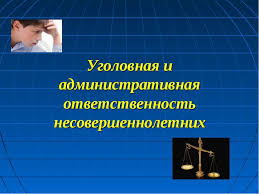 Административная и уголовная ответственность несовершеннолетних	КДН и ЗП в МО « Шумячский район» Смоленской области напоминает, что каждый несовершеннолетний гражданин имеет не только свои права, но и обязанности, то есть несет юридическую ответственность за свои проступки. Поведение человека в обществе регулируется различными нормами, прежде всего моральными и юридическими. Объем их требований, степень обязательности различна, но все они для того и существуют, чтобы каждый из нас следовал им в своих действиях и поступках. Невыполнение или нарушение требований этих норм влечет за собой необходимость отвечать перед обществом, законом. В этом - одна из важных граней понятия «ответственность».Административным правонарушением признается противоправное, виновное действие (бездействие) физического или юридического лица, за которое КоАП РФ или законами субъектов Российской Федерации об административных правонарушениях установлена административная ответственность.Административной ответственности подлежит лицо, достигшее к моменту совершения административного правонарушения возраста 16 лет.Примерами административных правонарушений являются:• Уничтожение или повреждение чужого имущества (ст. 7.17 КоАП РФ). • Мелкое хищение (ст. 7.27 КоАП РФ). • Заведомо ложный вызов специализированных служб (ст. 19.13КоАП РФ).• Мелкое хулиганство (ст. 20.1 КоАП РФ). • Потребление (распитие) алкогольной продукции в запрещенных местах либо потребление наркотических средств или психотропных веществ, новых потенциально опасных психоактивных веществ или одурманивающих веществ в общественных местах (ст. 20. 20 КоАП РФ).• Появление в общественных местах в состоянии опьянения (ст. 20. 21КоАП РФ).Появление в состоянии опьянения несовершеннолетних в возрасте до шестнадцати лет (в том числе распитие ими пива и напитков) в общественных  местах влечет наложение административного штрафа на родителей (законных представителей несовершеннолетних).Уголовная ответственность несовершеннолетних - это самый строгий вид ответственности. Уголовная ответственность наступает за совершение преступлений, то есть, наиболее опасных правонарушений. В соответствие со ст. 20 УК РФ уголовная ответственность лица наступает, по общему правилу, по достижении им 16-летнего возраста. Согласно ч. 2 ст. 20 УК с 14 лет уголовная ответственность наступает за некоторые преступления:• убийство (статья 105);• умышленное причинение средней тяжести и тяжкого вреда здоровью (статья 111, 112);• похищение человека (статья 126);• изнасилование (статья 131), насильственные действия сексуального характера (статья 132);• кража (статья 158);• грабеж (статья 161);• разбой (статья 162);• вымогательство (статья 163);• неправомерное завладение автомобилем или иным транспортным средством без цели хищения (статья 166);• умышленные уничтожение или повреждение имущества при отягчающих обстоятельствах (часть вторая статьи 167);• террористический акт (статья 205);• захват заложника (статья 206);• заведомо ложное сообщение об акте терроризма (статья 207) и др.